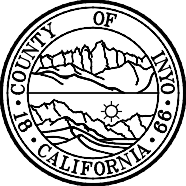   To whom it may concern,Re: SCH # 2022110344Project:  Renewable Energy Permit 2022-01/Barker- Trona 7I have an updated Notice of Approval that has extended the public comment period.I would like to know if this can be posted on Schedule 2022110344I have attached the new recorded NOA.  Thank you, Cynthia DraperInyo County Assistant Planner  760-878-0265Planning Department168 North Edwards Street Post Office Drawer LIndependence, California 93526Phone:  (760) 878-0263FAX:	(760) 872-2712E-Mail: inyoplanning@inyocounty.us